Histoire contemporaine du MarocRecherches en cours (XIXe-XXe siècles)Séminaire du Centre Jacques Berque - 2021/2022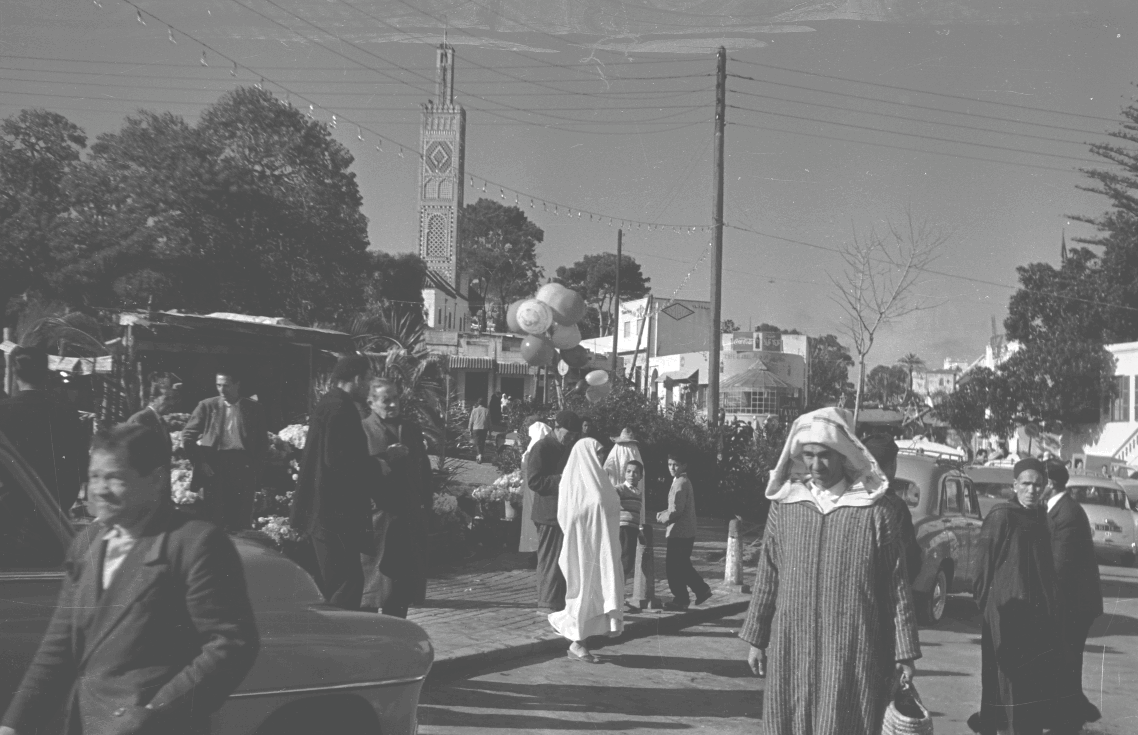 Photo : Street in Rabat © Zdravko Pečar, WikipédiaOrganisation : Catherine Mayeur-Jaouen (Sorbonne Université) et Antoine Perrier (Cnrs, Iremam)Les séances auront lieu le vendredi de 14h à 16h, en format hybride, au Centre Jacques Berque, salle des séminaires, 35 avenue Tariq Ibn Ziyad, Rabat, 100203 décembre 2021Daniel Rivet, Université de Paris 1-Panthéon-SorbonnePrésentation de Henry de Castries (1850-1927) : du faubourg Saint-Germain au Maroc, un aristocrate islamophile en République, Karthala, 202121 janvier 2022Ari Schriber, Toronto University“Colonial Shari’a or Shari’a in the Colony? The Making of State Islamic Law in Protectorate Morocco”11 février 2022Mathieu Marly, IRHIS, Université de Lille et EHNE, Sorbonne Université« Une histoire du mouvement rifain par ses archives : les «papiers Abdelkrim» à la Courneuve et à Nantes »25 février 2022Josep Lluís Matteo Dieste, Universitat Autònoma de Barcelona« Mémoires de l’esclavage à Tétouan (XIXe-XXe siècles). Défis méthodologiques d’une anthropologie historique »18 mars 2022Bettina Dennerlein, Universität ZürichPrésentation de Religion als Reform. Iṣlāḥ und Gesellschaft in Marokko, 1830-1912, Berlin: ZMO Studien 35, 201825 mars 2022Emma Foissac, Sorbonne Université« La production de l’animal au Maroc à l’époque du protectorat français »6 mai 2022Kaoutar Ghilani, University of Oxford« Langue, race et civilisation : le paradigme colonial de la langue au Maroc »3 juin 2022Eric Calderwood, University of IllinoisPrésentation de Colonial Andalus. Spain and the Making of Modern Moroccan Culture, Belknap Press of Harvard University Press, 201810 juin 2022Claire Marynower, Sciences Po Grenoble« Langages de la cohabitation et de la distinction entre Marocains juifs et musulmans dans la zone nord du protectorat (1912-1940) »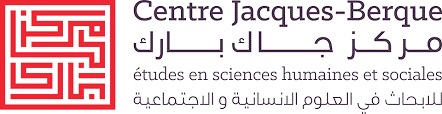 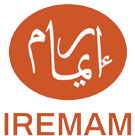 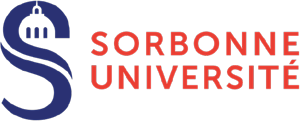 